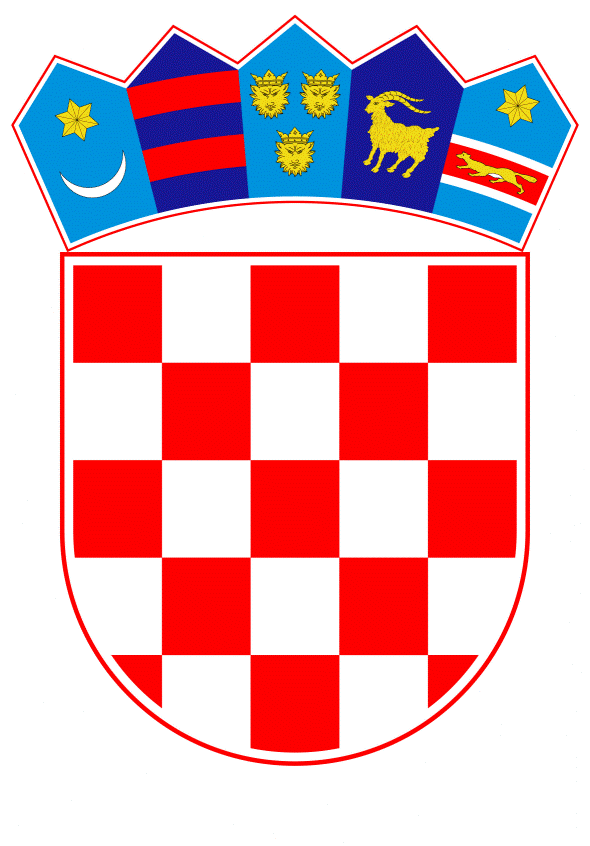 VLADA REPUBLIKE HRVATSKEZagreb, 6. veljače 2019.______________________________________________________________________________________________________________________________________________________________________________________________________________________________PRIJEDLOG ZAKONA O IZMJENAMA ZAKONAO PRUŽANJU USLUGA U TURIZMU, S KONAČNIM PRIJEDLOGOM ZAKONAI.	USTAVNA OSNOVA ZA DONOŠENJE ZAKONA	Ustavna osnova za donošenje ovoga zakona sadržana je u odredbi članka 2. stavka 4. podstavka 1. Ustava Republike Hrvatske (Narodne novine, br. 85/10 - pročišćeni tekst i 5/14 - Odluka Ustavnog suda Republike Hrvatske). II.	OCJENA STANJA, OSNOVNA PITANJA KOJA SE TREBAJU UREDITI ZAKONOM TE POSLJEDICE KOJE ĆE DONOŠENJEM ZAKONA PROISTEĆI 	Zakonom o pružanju usluga u turizmu („Narodne novine“, br. 130/17) uređuju se usluge u turizmu, način i uvjeti za pružanje tih usluga, ugovor o putovanju u paket-aranžmanu i ugovor o povezanom putnom aranžmanu te prava i obveze trgovca i putnika u vezi s tim ugovorima.	Inspekcijski nadzor nad primjenom navedenog Zakona i propisa donesenih na temelju navedenog Zakona obavlja turistička inspekcija Ministarstva turizma, dok upravni nadzor nad primjenom navedenog Zakona i propisa donesenih na temelju toga Zakona obavlja Ministarstvo turizma. 	Nacionalnim programom reformi za 2018. utvrđene su mjere za jačanje konkurentnosti gospodarstva i unaprjeđenje poslovnog okruženja (mjere 4.1. i 4.1.1.) te s njima u vezi mjera Objedinjavanje gospodarskih inspekcija kao temelj za učinkovitije obavljanje inspekcijskih poslova koji se sada obavljaju u središnjim tijelima državne uprave, u konkretnom slučaju inspekcijskih poslova koje obavlja turistička inspekcija Ministarstva turizma. 	S obzirom na to da sukladno Zakonu o državnom inspektoratu („Narodne novine“, br. 115/18) poslove inspekcijskih nadzora iz nadležnosti turističke inspekcije Ministarstva turizma od 1. travnja 2019. godine preuzima Državni inspektorat, potrebno je izmijeniti odredbe Zakona o pružanju usluga u turizmu.III.	OCJENA SREDSTAVA POTREBNIH ZA PROVOĐENJE ZAKONA 	Za provedbu ovoga zakona nije potrebno osigurati dodatna financijska sredstva u državnom proračunu Republike Hrvatske. IV.	PRIJEDLOG ZA DONOŠENJE ZAKONA PO HITNOM POSTUPKU 	Prema odredbi članka 204. stavka 1. Poslovnika Hrvatskoga sabora (Narodne novine, br 81/13, 113/16, 69/17 i 29/18) zakon se može donijeti po hitnom postupku, kada to zahtijevaju osobito opravdani razlozi, koji u prijedlogu moraju biti posebno obrazloženi. 	Nacionalnim programom reformi 2018. utvrđena je reformska mjera objedinjavanja inspekcija u Državnom inspektoratu kao temelj za učinkovitije obavljanje inspekcijskih poslova, koji se sada obavljaju u središnjim tijelima državne uprave, te je donesen Zakon o državnom inspektoratu kojim se uređuje obavljanje inspekcijskih poslova iz djelokruga Državnog inspektorata, pa tako i inspekcijski poslovi turističke inspekcije.	Slijedom navedenog predlaže se donošenje ovoga zakona po hitnom postupku, u cilju izbjegavanja pojave pravnih praznina u postupanju inspekcijskih službi u sklopu Državnog inspektorata od 1. travnja 2019. godine, te u svrhu osiguravanja pravilnog, učinkovitog i djelotvornog funkcioniranja državne uprave u upravnim područjima koje je Državni inspektorat preuzeo od pojedinih središnjih tijela državne uprave, a što su osobito opravdani razlozi za donošenje ovoga zakona po hitnom postupku.KONAČNI PRIJEDLOG ZAKONA O IZMJENAMA ZAKONA O PRUŽANJU USLUGA U TURIZMUČlanak 1.	U Zakonu o pružanju usluga u turizmu („Narodne novine“, br. 130/17), u članku 73. stavak 4. mijenja se i glasi:„(4) Izvršno rješenje o odobrenju za pružanje usluga turističkog vodiča nadležni ured dostavlja nadležnom područnom uredu turističke inspekcije središnjeg tijela državne uprave nadležnog za inspekcijske poslove i nadležnoj ispostavi područnog ureda središnjeg tijela državne uprave nadležnog za porezni sustav“.Članak 2.	U članku 87. stavak 6. mijenja se i glasi:„(6) Izvršna rješenja iz stavaka 2., 3. i 5. ovoga članka dostavljaju se nadležnom područnom uredu turističke inspekcije središnjeg tijela državne uprave nadležnog za inspekcijske poslove i nadležnoj ispostavi područnog ureda središnjeg tijela državne uprave nadležnog za porezni sustav“.Članak 3.	U članku 89. stavak 3. mijenja se i glasi:„(3) Rješenja iz stavaka 1. i 2. ovoga članka donosi Ministarstvo odnosno nadležni ured i po izvršnosti upisuje u Središnji registar i dostavlja nadležnom područnom uredu turističke inspekcije središnjeg tijela državne uprave nadležnog za inspekcijske poslove i nadležnoj ispostavi područnog ureda središnjeg tijela državne uprave nadležnog za porezni sustav“.Članak 4.	U članku 103. stavak 2. mijenja se i glasi:„(2) Žalba protiv rješenja iz stavka 1. ovoga članka podnosi se središnjem tijelu državne uprave nadležnom za inspekcijske poslove, a rješava je nadležna unutarnja ustrojstvena jedinica za drugostupanjski upravni postupak u središnjem uredu toga tijela“.Članak 5.	U članku 104. stavak 4. mijenja se i glasi:„(4) Žalba protiv rješenja iz stavka 1. ovoga članka podnosi se središnjem tijelu državne uprave nadležnom za inspekcijske poslove, a rješava je nadležna unutarnja ustrojstvena jedinica za drugostupanjski upravni postupak u središnjem uredu toga tijela“.Članak 6.	U članku 105. stavak 4. mijenja se i glasi:„(4) Žalba protiv rješenja iz stavka 1. ovoga članka podnosi se središnjem tijelu državne uprave nadležnom za inspekcijske poslove, a rješava je nadležna unutarnja ustrojstvena jedinica za drugostupanjski upravni postupak u središnjem uredu toga tijela“.Članak 7.	U članku 106. stavak 4. mijenja se i glasi:„(4) Žalba protiv rješenja iz stavka 3. ovoga članka podnosi se središnjem tijelu državne uprave nadležnom za inspekcijske poslove, a rješava je nadležna unutarnja ustrojstvena jedinica za drugostupanjski upravni postupak u središnjem uredu toga tijela“.Članak 8.	Ovaj zakon objavit će se u „Narodnim novinama“, a stupa na snagu 1. travnja 2019.OBRAZLOŽENJEUz članke 1. do 3.S obzirom na to da poslove inspekcijskih nadzora iz nadležnosti turističke inspekcije Ministarstva turizma, te poslove inspekcijskog nadzora i provedbe zakona i drugih propisa kojima se uređuje neregistrirano obavljanje ugostiteljske djelatnosti ili neregistrirano pružanje ugostiteljskih usluga i neregistrirano pružanje usluga u turizmu iz nadležnosti Ministarstva financija, Carinske uprave od 1. travnja 2019. godine preuzima Državni inspektorat, nužne su odgovarajuće izmjene članaka 73., 87. i 89. Zakona o pružanju usluga u turizmu.Uz članke 4. do 7.S obzirom na to da poslove inspekcijskih nadzora i vođenja drugostupanjskog upravnog postupka iz nadležnosti turističke inspekcije Ministarstva turizma od 1. travnja 2019. godine preuzima Državni inspektorat, nužne su odgovarajuće izmjene članaka 103., 104., 105. i 106. Zakona o pružanju usluga u turizmu.Uz članak 8.Ovim člankom određuje se dan stupanja na snagu ovoga Zakona.ODREDBE VAŽEĆEG ZAKONA KOJE SE MIJENJAJUČlanak 73.(1) Turistički vodič za pružanje usluga turističkog vodiča mora ishoditi rješenje o odobrenju za pružanje usluga turističkog vodiča koje izdaje nadležni ured.(2) Rješenje o odobrenju iz stavka 1. ovoga članka izdat će nadležni ured kojem je turistički vodič podnio zahtjev ako turistički vodič ispunjava sljedeće uvjete:1. da ima najmanje završenu srednju školu2. da ima položen stručni ispit za turističkog vodiča3. da zna jezik na kojem će pružati usluge turističkog vodiča razine B2 prema stupnjevima Zajedničkog europskog referentnog okvira u razumijevanju i govoru i poznaje hrvatski jezik u mjeri dostatnoj za pružanje usluga turističkog vodiča.(3) Izvršno rješenje o odobrenju za pružanje usluga turističkog vodiča upisuje se u Središnji registar.(4) Izvršno rješenje o odobrenju za pružanje usluga turističkog vodiča nadležni ured dostavlja nadležnoj ispostavi područne jedinice Turističke inspekcije i nadležnoj ispostavi područnog ureda Porezne uprave i Carinske uprave Ministarstva financija.(5) Protiv rješenja iz stavka 1. ovoga članka može se izjaviti žalba Ministarstvu.Članak 87.(1) Pravna ili fizička osoba iz članka 5. stavka 1. ovoga Zakona i javna ustanova koja upravlja zaštićenim područjima mogu pružati turističke usluge u marini i drugim objektima za pružanje usluga veza i smještaja plovnih objekata te na plovnim objektima nautičkog turizma ako ishode rješenje da su ispunjeni uvjeti za pružanje tih usluga propisani ovim Zakonom i propisima donesenim na temelju ovoga Zakona te uvjeti propisani drugim propisima bez kojih se prema tim propisima ne može izdati rješenje o ispunjavanju uvjeta za obavljanje djelatnosti.(2) Ministarstvo, na zahtjev pravne ili fizičke osobe iz stavka 1. ovoga članka, utvrđuje rješenjem ispunjavanje minimalnih uvjeta i uvjeta za kategoriju marina.(3) Nadležni ured prema mjestu pružanja usluge, na zahtjev pravne ili fizičke osobe iz stavka 1. ovoga članka, rješenjem utvrđuje ispunjavanje minimalnih uvjeta za druge objekte za pružanje usluga veza i smještaja plovnih objekata nautičkog turizma.(4) Nadležna tijela iz stavaka 2. i 3. ovoga članka mogu izdati rješenje iz stavka 1. ovoga članka pravnoj ili fizičkoj osobi iz stavka 1. ovoga članka koja ima koncesiju za korištenje marine i drugog objekta za pružanje usluga veza i smještaja plovnih objekata nautičkog turizma, ako je ona potrebna u skladu s posebnim propisima kojima se uređuju koncesije na pomorskom dobru.(5) Nadležni ured prema mjestu upisa plovnog objekta ili prema mjestu pružanja usluge, na zahtjev pravne ili fizičke osobe iz stavka 1. ovoga članka, utvrđuje rješenjem ispunjavanje uvjeta za vrstu plovnog objekta nautičkog turizma.(6) Izvršna rješenja iz stavaka 2., 3. i 5. ovoga članka dostavljaju se nadležnoj ispostavi područne jedinice Turističke inspekcije i nadležnoj ispostavi područnog ureda Porezne uprave i Carinske uprave Ministarstva financija.(7) Izvršna rješenja iz stavaka 2., 3. i 5. ovoga članka upisuju se u Središnji registar.(8) Troškove postupka iz stavaka 2., 3. i 5. ovoga članka snosi podnositelj zahtjeva.(9) Protiv rješenja iz stavaka 3. i 5. ovoga članka može se izjaviti žalba Ministarstvu.(10) Protiv rješenja iz stavka 2. ovoga članka nije dopuštena žalba, ali se može pokrenuti upravni spor.(11) Pravne i fizičke osobe iz stavka 1. ovoga članka mogu pružati usluge iz članka 85. točke 2. ovoga Zakona bez rješenja iz stavka 1. ovoga članka ako ispunjavaju uvjete u skladu s posebnim propisom iz područja pomorstva kojim se uređuju uvjeti za obavljanje djelatnosti iznajmljivanja plovnih objekata s posadom ili bez posade i pružanje usluge smještaja gostiju na plovnom objektu.Članak 89.(1) Rješenje iz članka 87. stavaka 2. i 3. ovoga Zakona ukinut će se rješenjem u slučaju odjave poslovanja, danom navedenim u odjavi ili danom podnošenja odjave nadležnom uredu, ako je u odjavi naveden datum unatrag, ili zbog prestanka koncesije, ako je ona potrebna za pružanje usluga.(2) Rješenje iz članka 87. stavka 5. ovoga Zakona ukinut će se rješenjem u slučaju odjave poslovanja, danom navedenim u odjavi ili danom podnošenja odjave nadležnom uredu, ako je u odjavi naveden datum unatrag.(3) Rješenja iz stavaka 1. i 2. ovoga članka donosi Ministarstvo odnosno nadležni ured i po izvršnosti upisuje u Središnji registar i dostavlja nadležnoj ispostavi područne jedinice Turističke inspekcije i nadležnoj ispostavi područnog ureda Porezne uprave i Carinske uprave Ministarstva financija.(4) Protiv rješenja iz stavka 3. ovoga članka koje donosi nadležni ured može se izjaviti žalba Ministarstvu.(5) Protiv rješenja iz stavka 3. ovoga članka koje donosi Ministarstvo nije dopuštena žalba, ali se može pokrenuti upravni spor.Članak 103.(1) Ako se u provedbi inspekcijskog nadzora u području pružanja usluga u turizmu utvrdi da obveznik pružanja jamčevine za slučaj nesolventnosti nema osiguranu jamčevinu sukladno člancima 50. – 52. i članku 55. ovoga Zakona, turistički inspektor donijet će rješenje kojim će obvezniku pružanja jamčevine za slučaj nesolventnosti zabraniti organiziranje, nuđenje i prodaju paket-aranžmana i/ili povezanih putnih aranžmana do uklanjanja nedostataka zbog kojih je zabrana izrečena.(2) Žalba protiv rješenja iz stavka 1. ovoga članka podnosi se Ministarstvu, a rješava je Povjerenstvo za žalbe Ministarstva, ustrojeno prema propisu kojim se uređuje turistička inspekcija.(3) Žalba protiv rješenja iz stavka 1. ovoga članka ne odgađa izvršenje rješenja.Članak 104.(1) U provedbi inspekcijskog nadzora u području pružanja usluga u turizmu turistički inspektor usmenim će rješenjem zabraniti pružanje usluge turističkog vodiča ako:– fizička osoba pruža usluge turističkog vodiča suprotno rješenju nadležnog ureda, izdanom temeljem članka 73. ovoga Zakona– fizička osoba državljanin države koja nije država ugovornica Ugovora o Europskom gospodarskom prostoru i Švicarske Konfederacije pruža usluge turističkog vodiča suprotno odredbi članka 69. stavka 3. ovoga Zakona– fizička osoba državljanin druge države ugovornice Ugovora o Europskom gospodarskom prostoru i Švicarske Konfederacije privremeno i povremeno pruža usluge turističkog vodiča na području Republike Hrvatske suprotno posebnim propisima kojima se uređuje priznavanje inozemnih stručnih kvalifikacija za pružanje usluga turističkih vodiča– fizička osoba državljanin druge države ugovornice Ugovora o Europskom gospodarskom prostoru i Švicarske Konfederacije privremeno i povremeno pruža usluge turističkog vodiča na ili u zaštićenim cjelinama (lokalitetima) suprotno odredbi članka 70. stavka 3. ovoga Zakona– fizička osoba pruža usluge počasnog turističkog vodiča suprotno rješenju Ministarstva izdanom temeljem članka 76. ovoga Zakona.(2) Zabrana pružanja usluge turističkog vodiča iz stavka 1. ovoga članka važi do otklanjanja utvrđenih nedostataka.(3) Rješenje iz stavka 1. ovoga članka dostavlja se stranki u pisanom obliku, a najkasnije u roku od osam dana od dana njegova donošenja.(4) Žalba protiv rješenja iz stavka 1. ovoga članka podnosi se Ministarstvu, a rješava je Povjerenstvo za žalbe Ministarstva, ustrojeno prema propisu kojim se uređuje turistička inspekcija.(5) Žalba protiv rješenja iz stavka 1. ovoga članka ne odgađa izvršenje rješenja.Članak 105.(1) Ako se u provedbi inspekcijskog nadzora u području pružanja usluga u turizmu utvrdi da se usluge u turizmu pružaju suprotno izdanom rješenju nadležnog ureda odnosno Ministarstva, turistički inspektor će po završetku inspekcijskog nadzora s utvrđenim činjenicama odlučnim za donošenje rješenja donijeti i otpremiti rješenje stranki kojim će do otklanjanja utvrđenih nedostataka odnosno nepravilnosti zabraniti pravnoj ili fizičkoj osobi pružanje usluga u turizmu, u dijelu u kojem se pružaju suprotno rješenju nadležnog ureda odnosno Ministarstva, izdanom temeljem članaka 87. i 88. ovoga Zakona.(2) Iznimno, u slučaju objektivne spriječenosti turističkog inspektora, rješenje iz stavka 1. ovoga članka turistički inspektor dužan je donijeti i otpremiti stranki prvi radni dan nakon što su prestale okolnosti koje su ga sprječavale u donošenju i otpremi rješenja.(3) Žalba protiv rješenja iz stavka 1. ovoga članka ne odgađa izvršenje rješenja.(4) Žalba protiv rješenja iz stavka 1. ovoga članka podnosi se Ministarstvu, a rješava je Povjerenstvo za žalbe Ministarstva, ustrojeno prema propisu kojim se uređuje turistička inspekcija.(5) Ako je pravna ili fizička osoba otklonila nedostatke utvrđene rješenjem iz stavka 1. ovoga članka ili je zbog drugog razloga prestala obveza izvršenja toga rješenja, turistički inspektor će po službenoj dužnosti u zapisniku o kontroli izvršenja rješenja navesti da je rješenje izvršeno.Članak 106.(1) Ako poslovni ili drugi prostor, plovni objekt, marina ili drugi objekt za pružanje usluga veza i smještaja plovnih objekata, uređaji ili oprema u kojem ili kojima se pružaju usluge u turizmu ne udovoljavaju uvjetima propisanim ovim Zakonom i propisima donesenim na temelju ovoga Zakona, turistički inspektor rješenjem će narediti otklanjanje utvrđenih nedostataka i nepravilnosti, određujući rok u kojem se ti nedostaci i nepravilnosti moraju otkloniti.(2) Rješenje iz stavka 1. ovoga članka turistički inspektor neće donositi kada su utvrđeni nedostaci i nepravilnosti otklonjeni tijekom inspekcijskog nadzora, što će turistički inspektor utvrditi i navesti u zapisniku.(3) Ako nedostaci i nepravilnosti iz stavka 1. ovoga članka ne budu otklonjeni u određenom roku, turistički inspektor rješenjem će zabraniti pružanje usluge u turizmu u poslovnom ili drugom prostoru, plovnom objektu, marini ili drugom objektu za pružanje usluga veza i smještaja plovila plovnih objekata ili pružanje usluga uređajima ili opremom koji imaju utvrđene nedostatke i nepravilnosti, dok se utvrđeni nedostaci i nepravilnosti ne otklone.(4) Žalba protiv rješenja iz stavka 3. ovoga članka podnosi se Ministarstvu, a rješava je Povjerenstvo za žalbe Ministarstva, ustrojeno prema propisu kojim se uređuje turistička inspekcija.(5) Ako je pravna ili fizička osoba otklonila nedostatke utvrđene rješenjem iz stavka 1. ovoga članka ili je zbog drugog razloga prestala obveza izvršenja rješenja, turistički inspektor će po službenoj dužnosti u zapisniku o kontroli izvršenja rješenja navesti da je rješenje izvršeno.PREDLAGATELJ:MINISTARSTVO TURIZMAPREDMET:Nacrt prijedloga zakona o izmjenama Zakona o pružanju usluga u turizmu, s Nacrtom konačnog prijedloga zakona 